Publicado en  el 15/04/2015 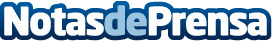 La Junta Directiva de AEDEM convoca su XVI encuentro anual del sector de la Edición MusicalDatos de contacto:Nota de prensa publicada en: https://www.notasdeprensa.es/la-junta-directiva-de-aedem-convoca-su-xvi_1 Categorias: Música Cataluña http://www.notasdeprensa.es